1. számú melléklet, Igénylőlap kiadmányozáshoz használt bélyegző készíttetéséhez, cseréjéhez, pótlásáhozIkt.szám: Igénylőlap kiadmányozáshoz használt bélyegzőkészíttetéséhez, cseréjéhez, pótlásáhozBudapest, P.H.……………………………………az igénylő neve, beosztásaKÖZPONTI BÉLYEGZŐNYILVÁNTARTÓ JÓVÁHAGYÁSABudapest,  P.H.………………………………..igazgató1. Az igénylő megnevezése: 2. A készítendő bélyegző szövege:A bélyegző lenyomata, terve:3. igénylés indoka:3.1. új készíttetéshezúj bélyegző szükséges, mert 3.2. cseréhezelhasználódás / a használó nevének megváltozása / megrongálódás / egyéb: 
3.3. pótláshozelveszett / eltulajdonították/ megsemmisült / egyéb: 4. kiadmányozási jogosultság pontos megjelölése (jogszabályhely, SZMSZ, ügyrend, stb.)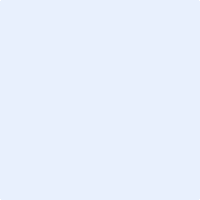 